Урок изобразительного искусства в 4 «Г» классе Тема : « Царство Снежной  Королевы»Цель:    закрепление  представлений о роли цветовой гаммы в создании образа.Задачи:    актуализация знаний о холодной цветовой гамме, формирование              умений создать художественный образ в холодной цветовой гамме, развитие абстрактного мышления, цветового восприятия.Оборудование : презентация, фото, краски , альбомы.	Ход урока:1 . Организационный моментНадеюсь, что этот урок для вас будет интересным, полезным,  а главное, принесет много положительных эмоций,  и вы останетесь довольны проделанной работой. Желаю вам фантазии, мастерства, успехов.Дел у меня немало - я белым одеялом
Всю землю укрываю, в лёд реки убираю,
Белю поля, дома, а зовут меня ...(зима)Правильно, совсем скоро хозяйкой придет на нашу землю зима.Игра « Ассоциации»Назовите слова, которые связаны с зимой.2 . Актуализация знаний.Хочу рассказать вам историю, говорят она очень правдивая, но отгадайте сначала загадку и тогда начнем.На серебряное блюдце
Мало кто в обиде.
Кто на блюдечко посмотрит –
В нём себя увидит.     
( Зеркало )Знаете ли вы , кто такой тролль? – сверхъестественное существо из скандинавской мифологии- представляют собой горных духов. Живут обычно в пещерах и горах. Обычно враждуют с человеком.Ну, начнём! Дойдя до конца нашей истории, мы будем знать больше, чем теперь. Так вот, жил-был тролль, злющий-презлющий; то был сам дьявол. Раз он был в особенно хорошем расположении духа: он смастерил такое зеркало, в котором всё доброе и прекрасное уменьшалось донельзя, всё же негодное и безобразное, напротив, выступало ещё ярче, казалось ещё хуже.  Все ученики тролля — у него была своя школа — рассказывали о зеркале, как о каком-то чуде.— Теперь только, — говорили они, — можно увидеть весь мир и людей в их настоящем свете!И вот они бегали с зеркалом повсюду; скоро не осталось ни одной страны, ни одного человека, которые бы не отразились в нём в искажённом виде. Напоследок захотелось им добраться и до неба, чтобы посмеяться над ангелами.  Чем выше поднимались они, тем сильнее кривлялось и корчилось зеркало от гримас; они еле-еле удерживали его в руках. Но вот они поднялись ещё, и вдруг зеркало так перекосило, что оно вырвалось у них из рук, полетело на землю и разбилось вдребезги. Некоторые из них были не больше песчинки, разлетелись по белу свету, попадали, случалось, людям в глаза и так там и оставались. Человек же с таким осколком в глазу начинал видеть всё навыворот или замечать в каждой вещи одни лишь дурные стороны, — ведь каждый осколок сохранял свойство, которым отличалось самое зеркало. Некоторым людям осколки попадали прямо в сердце, и это было хуже всего: сердце превращалось в кусок льда. А сейчас мы отправимся туда, где такой осколок принес несчастье .Просмотр отрывка из мультфильма « Снежная королева»- Из какого литературного произведения этот отрывок? Кто автор?( слайд Г.Х.Андерсен)Опишите ее словами. Она была так прелестна, так нежна. Вся из белого льда. Глаза ее сверкали как звезды, но в них не было ни теплоты , ни радости.Снежная Королева – даже слова звучат холодно. Сама же героиня из сказки, действительно ледяная красавица. Под стать ей и замок -  величественный и роскошный. Весь изо льда.Снежная королева имеет дело со льдом, снегом, холодом, снеговыми тучами и метелями. Покрывает все ледяными узорами.Это была высокая, стройная, ослепительно белая женщина – Снежная Королева. И шуба, и шапка были на ней из снега. (Карточки с описанием  красоты и холодности королевы)  ( Слайд образ снежной королевы)Физкультминутка для глаз « Снежинки»3. Изучение нового материала( Слайд дворец королевы) Чтение отрывкаСтены дворца намели снежные метели, а окна и двери проделали буйные ветры. Во дворце было более  ста залов. Весь дворец освещался северным сиянием. Как холодно, как пустынно было в этих ослепительно белых залах! Веселье никогда не заглядывало сюда!  Искрящиеся метели и ветра обнимали каждый выступ. Острые морозные узоры звали дотронуться до них. Узкие окна с узором из сосулек, хрустальные лестницы и величественный мост.  Все поражало своей красотой и обжигало холодом, проникало прямо в сердце…. Холодно и пустынно было в огромных снежных владениях. Ух, как холодно!-Можно ли это место найти на земле?-Как вы думаете , что это за пустынное и холодное место? - Кто же может быть хозяином?  ( Снежная королева)Снежная королева имеет дело  с холодом , снеговыми тучами, метелями. Вот поэтому и внешний вид ее замка навевает холод. Работа   на карточках Холодный,  красочный, сияющий, золотой, волшебный, веселый, унылый, прекрасный, огненный, блестящий, северный, искристый, спящий, ослепительный. ( попробуйте найти и подчеркнуть слова , которые помогли автору описать это место)-А можно ли описать это музыкой или звуками?Можно ли нарисовать царство снежной королевы? Какие краски нам понадобятся? Какая  цветовая палитра нам подойдет? ( рассматривание фото, картинок). Обратите внимание на форму и цвет. ( Слайд  цветовой круг) Из каких геометрических фигур вы бы построили замок ? Он вызывает восхищение и наводит ужас. Отправимся  в путешествие и посмотрим на чудесный замок сами. (Слайд вид замка внутри)4.Физкультминутка 5.Выполнение практической работы Выполненную работу оценивать будем по соответствующим  кретериям:- соответствие цвета теме композиции- оригинальность- использование графических средств6. Самостоятельная работа учащихсяАлгоритм работы   ( Слайд алгоритм работы)7. Выставка работ учащихся  ( Слайд выставка) Готовые работы размещаем на доске. Я буду читать отрывки с описанием , а вы зрительно выбирать те работы которые лучше отражают состояние природы или описание замка.- Какие работы были сказочными, реальными?8. Итог урока Какие средства выразительности помогли передать состояние холода, мерзлоты, пустынности?Какое получилось царство снежной королевы? Синквейн   ( собрать на доске из полосок с напечатаными словами, выбрав нужное)ЦарствоХолодное , пустынное, ветренное, веселое   ( 2 прил)Заморозить, колдовать, дует, метёт, поёт   (  3глаг)Царство Королевы навевало холод	( предложение из 4 слов)Дворец, замок	   ( синоним)9. Рефлексия « Зеркало настроения»  Выбери смайлик соответствующий настроению на уроке. Пусть наше зеркало будет излучать веселье и радость, чтоб глядя в него мы радовались, удивлялись, веселились.Холодный красочный сияющий золотой волшебный пустынный прекрасный яркий огненный блестящий северный искристый веселый спящий колючийХолодный красочный сияющий золотой волшебный пустынный прекрасный яркий огненный блестящий северный искристый веселый спящий колючийХолодный красочный сияющий золотой волшебный пустынный прекрасный яркий огненный блестящий северный искристый веселый спящий колючийХолодный красочный сияющий золотой волшебный пустынный прекрасный яркий огненный блестящий северный искристый веселый спящий колючийХолодный красочный сияющий золотой волшебный пустынный прекрасный яркий огненный блестящий северный искристый веселый спящий колючийХолодный красочный сияющий золотой волшебный пустынный прекрасный яркий огненный блестящий северный искристый веселый спящий колючийХолодный красочный сияющий золотой волшебный пустынный прекрасный яркий огненный блестящий северный искристый веселый спящий колючийХолодный красочный сияющий золотой волшебный пустынный прекрасный яркий огненный блестящий северный искристый веселый спящий колючийОна была так прелестна, так нежна. Вся из белого льда. Глаза ее сверкали как звезды, но в них не было ни теплоты , ни радости.Снежная Королева – даже слова звучат холодно. Сама же героиня из сказки, действительно ледяная красавица. Под стать ей и замок -  величественный и роскошный. Весь изо льда.Снежная королева имеет дело со льдом, снегом, холодом, снеговыми тучами и метелями. Покрывает все ледяными узорами.Это была высокая, стройная, ослепительно белая женщина – Снежная Королева. И шуба, и шапка были на ней из снега.ЦАРСТВОХОЛОДНОЕМРАЧНОЕСИЯЮЩЕЕЛЕДЯНОЕЗАМОРОЗИТЬДУЕТКОЛДОВАТЬОЧАРОВАТЬУДИВИТЬЦАРСТВО КОРОЛЕВЫНАВЕВАЛОХОЛОДЗАМОКДВОРЕЦ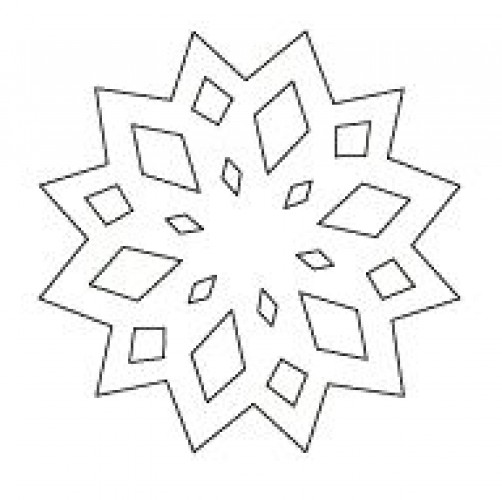 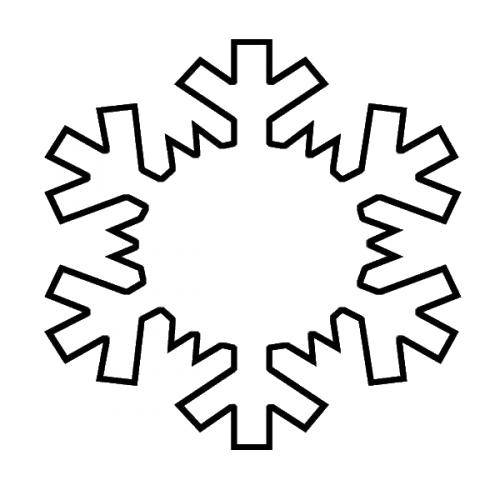 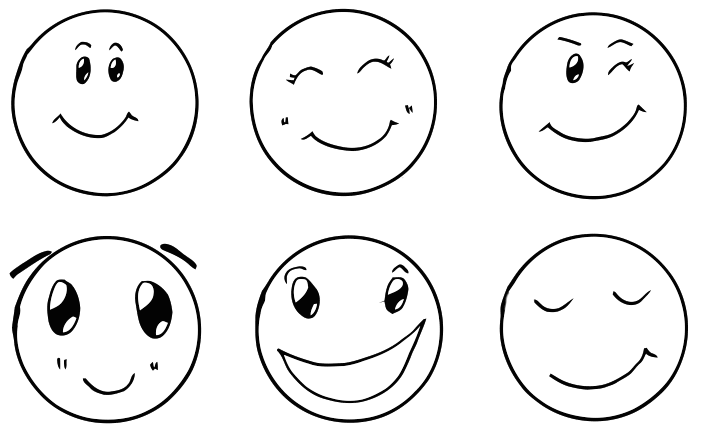 